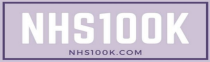 8 February 2022Dear Sir or MadamOn 31st January 2022 the Health Secretary, Sajid Javid, announced that the Government would “launch a consultation on ending vaccination as a condition of deployment in health and all social care settings”, and “Subject to the responses – and the will of this House – the government will revoke the regulations”.However, while on one hand Mr Javid stated he “will seek to end vaccination as a condition of deployment in health and social care settings using statute” he immediately qualified this with;“First, I have written to professional regulators operating across health to ask them to urgently review current guidance to registrants on vaccinations, including COVID-19, to emphasise their professional responsibilities in this area.Second, I have asked the NHS to review its policies on the hiring of new staff and the deployment of existing staff, taking into account their vaccination status.And third, I’ve asked my officials to consult on updating my department’s code of practice, which applies to all CQC registered providers of all healthcare and social care in England”. It is our opinion that Mr Javid is being insincere and not forthright in his commitment to end mandatory vaccination and is simply transferring responsibility to enact this unlawful and disproportionate policy away from Government and onto professional bodies and individual NHS Trusts. There is currently no evidence to show that vaccination has helped save lives as Mr Javid purports. The latest evidence suggests natural immunity is just as comparable if not better, and longer lasting than that achieved through Covid vaccines. There is no long term safety data regarding these vaccines which we would like to remind are still in the experimental phase and under emergency use authorisation. There is now significant data through the VAERS and UK yellow card reporting system showing that these vaccines have significant complications including death, neurological damage and myocarditis amongst many others.  Asymptomatic transmission is also incredibly rare.  Mandating workers and students to take an experimental vaccine with known serious complications and side effects whilst at the same time ignoring acquired immunity is negligent and unlawful. We urge you to not be pressured by the government into enacting policies that are unlawful, unethical and nonsensical. The damage to your professional organisation’s reputation, we fear, will be irreparable for discriminating against those who have expressed their wish to remain vaccine-free until such time as the evidence shows that this vaccine is either effective or safe and without risk.  Please can you clarify your position in this regard as a matter of urgency and we would ask you to petition the health secretary to completely and permanently revoke this mandate?Yours faithfully, for and on behalf of theNHS100k 